  Как должны проводиться работы повышенной опасности? Работы повышенной опасности должны выполняться в соответствии с нарядом-допуском на производство работ повышенной опасности (наряд-допуск), оформляемым уполномоченными работодателем должностными лицами.В целом, при выполнении работ повышенной опасности следует руководствоваться требованиями Правил по охране труда, касающихся конкретных видов выполняемых работ. Какие сведения должны указываться в нарядах-допусках? Особые требования предъявляются к оформлению разрешений на проведение судовых работ повышенной опасности.В наряде-допуске на работы по оценке параметров рабочей среды ОЗП указываются параметры, подлежащие измерениям из утвержденного перечня , а также параметры среды, подлежащие оценке . Кому и кем может быть выдан наряд-допуск? Особые требования предъявляются к работникам, выдающим наряды-допуски, связанные с эксплуатацией электроустановок и выполнением работ на высоте.Какие дополнительные требования необходимо учитывать при выдаче нарядов-допусков? Необходимо ли вести учет нарядов-допусков? На какой срок выдается наряд-допуск?  В каком случае наряд-допуск должен быть аннулирован? Наряд-допуск аннулируется при возникновении в процессе производства работ опасных или вредных производственных факторов, не предусмотренных нарядом-допуском. При этом все работы должны быть прекращены и могут быть возобновлены только после выдачи нового наряда-допуска.Контроль за выполнением мероприятий по обеспечению безопасного производства работ, предусмотренных в наряде-допуске, осуществляется лицом, выдавшим наряд-допуск. Сколько хранятся наряды-допуски? Сроки хранения нарядов-допусков приведены в ряде Правил по охране труда. Работодатель должен предусмотреть  Работодатель должен предусмотреть  Работодатель должен предусмотреть 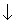 Порядок производства работ повышенной опасности Порядок оформления нарядов-допусков Обязанности должностных лиц, ответственных за организацию и безопасное производство работ  В наряде-допуске указываются  В наряде-допуске указываются  В наряде-допуске указываются Содержание, место, время и условия производства работНеобходимые меры безопасностиСостав бригады и работники, ответственные за организацию и безопасное производство работ  В разрешении на проведение судовых работ повышенной опасности  указываются  В разрешении на проведение судовых работ повышенной опасности  указываются  В разрешении на проведение судовых работ повышенной опасности  указываются Наименование судовой работы повышенной опасности Фамилия, имя, отчество (при наличии) и должность руководителя работы Время действия разрешенияСведения о проведении целевого инструктажа по охране труда с исполнителями работ Сведения об осмотре оборудования, инструментов, приспособлений (нахождение в исправном, рабочем состоянии, соответствие требованиям охраны труда, даты испытаний) Сведения об обеспечении работающих СИЗ и средствами коллективной защиты Фамилия, имя, отчество (при наличии) и должность страхующего лица Сведения об оповещении вахтенной службы о предстоящей работе, согласовании и проверке системы связи руководителя работы и исполнителя работы Фамилия, имя, отчество (при наличии) исполнителя работы, время начала и окончания работы Сведения о завершении работы, извещение вахтенных о завершении работы Сведения о завершении работы, извещение вахтенных о завершении работы Сведения о завершении работы, извещение вахтенных о завершении работы  Лица, выдающие и получающие наряды-допуски  Лица, выдающие и получающие наряды-допуски  Лица, выдающие и получающие наряды-допуски Кто выдает? 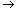 Должностное лицо, ответственное за организацию и безопасное производство работ и уполномоченное приказом работодателя. Кому может быть выдан? Непосредственный руководитель работ:- прораб;- мастер;- другие работники. При эксплуатации электроустановок работники из числа административно-технического персонала, выдающие наряды-допуски, должны иметь  При эксплуатации электроустановок работники из числа административно-технического персонала, выдающие наряды-допуски, должны иметь  При эксплуатации электроустановок работники из числа административно-технического персонала, выдающие наряды-допуски, должны иметь  V группу по электробезопасности При эксплуатации электроустановок напряжением выше 1000 В. IV группу по электробезопасности При эксплуатации электроустановок напряжением до 1000 В.Следует учитывать, что при отсутствии работников, имеющих право выдачи нарядов-допусков и распоряжений, при работах по предотвращению аварий или ликвидации их последствий допускается выдача нарядов-допусков и распоряжений работниками из числа оперативного персонала, имеющими группу IV по электробезопасности, находящимися непосредственно на территории объекта электроэнергетики или энергопринимающей установки потребителя электроэнергии. Предоставление оперативному персоналу права выдачи нарядов-допусков и распоряжений должно быть оформлено ОРД организации (обособленного подразделения). Для организации безопасного производства работ на высоте, выполняемых с оформлением наряда-допуска, должны быть назначены  Для организации безопасного производства работ на высоте, выполняемых с оформлением наряда-допуска, должны быть назначены  Для организации безопасного производства работ на высоте, выполняемых с оформлением наряда-допуска, должны быть назначены  Должностные лица, имеющие право выдавать наряды-допуски, из числа руководителей и специалистов Ответственный руководитель работ из числа руководителей и специалистов Ответственный исполнитель (производитель) работ из числа рабочих (бригадиров, звеньевых и высококвалифицированных рабочих)  Иные особенности выдачи нарядов-допусков, предусмотренные Правилами  Иные особенности выдачи нарядов-допусков, предусмотренные Правилами  Иные особенности выдачи нарядов-допусков, предусмотренные Правилами Строительство  Сельское хозяйство  Хранение, транспортирование и реализация нефтепродуктов  Перед началом работ руководитель работ обязан:1. Ознакомить работников с мероприятиями, условиями и особенностями производства работ.2. Провести с работниками целевой инструктаж по охране труда. Эксплуатация электроустановок  1. Наряд-допуск оформляется в 2 экземплярах.2. При передаче по телефону, радио, факсимильным или электронным письмом наряд-допуск оформляется в 3 экземплярах. В последнем случае работник, выдающий наряд-допуск, оформляет один экземпляр, а работник, принимающий текст в виде телефонограммы или радиограммы, факса или электронного письма, заполняет два экземпляра наряда-допуска и после проверки указывает на месте подписи выдающего наряд-допуск его фамилию и инициалы, подтверждая правильность записи своей подписью.3. Наряд-допуск может оформляться в электронном виде и передаваться по электронной почте.4. Если производитель работ назначается одновременно допускающим, наряд-допуск независимо от способа его передачи заполняется в 2 экземплярах, один из которых остается у выдающего наряд.5. Число нарядов-допусков , выдаваемых на одного ответственного руководителя работ, определяет работник, выдающий наряд-допуск.6. До оформления допуска  бригады к работе по наряду-допуску должны быть проведены целевые инструктажи выдающим наряд-допуск и допускающим, а до начала работ - ответственным руководителем (производителем работ, наблюдающим) с их оформлением в соответствующих таблицах регистрации целевого инструктажа, проводимого выдающим наряд-допуск, в бланке наряда-допуска. Проведение целевых инструктажей должно охватывать всех участвующих в работе по наряду работников - от выдавшего наряд-допуск до членов бригады. Подписи работников в таблицах регистрации целевых инструктажей являются подтверждением проведения и получения инструктажа. Проведение работ в ограниченных и замкнутых пространствах  1. Если в ОЗП постоянно (в том числе во время перерыва) используется оборудование (с выведенными за пределы ОЗП индикаторными панелями) для контроля параметров воздушной среды, то повторная оценка параметров среды рабочей зоны ОЗП не требуется. В этом случае, действовавший до перерыва наряд-допуск остается действительным. 2. При возникновении в процессе работ опасных производственных факторов и вредных условий труда, не предусмотренных нарядом-допуском, или если их параметры изменяются, то по решению ответственного руководителя работ работы прекращаются, наряд-допуск аннулируется, а возобновление работ производится после выдачи нового наряда-допуска.  Наряд-допуск выдается при наличии письменного согласования с организациями, эксплуатирующими сооружения и коммуникации  Наряд-допуск выдается при наличии письменного согласования с организациями, эксплуатирующими сооружения и коммуникации  Наряд-допуск выдается при наличии письменного согласования с организациями, эксплуатирующими сооружения и коммуникации Работы на высоте в охранных зонах сооружений или коммуникаций  Электросварочные и газосварочные работы в охранных зонах сооружений или коммуникаций  Строительное производство в охранных зонах сооружений или коммуникаций  Гидролесомелиоративные работы при наличии подземных коммуникаций, линий электропередач  Работы в сельском хозяйстве, выполняемые в охранных зонах сооружений или коммуникаций   В ряде случаев при выполнении работ может выдаваться один наряд-допуск  В ряде случаев при выполнении работ может выдаваться один наряд-допуск  В ряде случаев при выполнении работ может выдаваться один наряд-допуск Нанесение металлопокрытий  Если работы с повышенной опасностью, выполняемые в местах постоянного действия вредных и (или) опасных производственных факторов, проводятся одновременно с другими видами работ с повышенной опасностью, также подлежащих оформлению нарядом-допуском, то может оформляться один наряд-допуск с включением в него условий и порядка безопасного проведения всех выполняемых по наряду-допуску работ и лиц, ответственных за их безопасное производство. Работы на высоте  Если работы на высоте проводятся одновременно с другими видами работ, требующими оформления наряда-допуска, то может оформляться один наряд-допуск с обязательным включением в него сведений о производстве работ на высоте и назначением лиц, ответственных за организацию и безопасное проведение работ на высоте, и обеспечением условий и порядка выполнения работ по наряду-допуску в соответствии с требованиями нормативного правового акта его утвердившего.  Оформленные и выданные наряды-допуски регистрируются в журнале, где указываются  Оформленные и выданные наряды-допуски регистрируются в журнале, где указываются  Оформленные и выданные наряды-допуски регистрируются в журнале, где указываются Название подразделения Номер наряда-допуска Дата выдачи наряда-допуска Краткое описание работ по наряду-допуску Срок, на который выдан наряд-допуск Фамилии и инициалы должностных лиц, выдавших и получивших наряд-допуск, заверенные их подписями с указанием даты Фамилия и инициалы должностного лица, получившего закрытый по выполнении работ наряд-допуск, заверенные его подписью с указанием даты Фамилия и инициалы должностного лица, получившего закрытый по выполнении работ наряд-допуск, заверенные его подписью с указанием даты Фамилия и инициалы должностного лица, получившего закрытый по выполнении работ наряд-допуск, заверенные его подписью с указанием даты Следует учитывать , что:1. Выдача и заполнение наряда, ведение журнала учета работ по нарядам и распоряжениям допускается в электронной форме с применением автоматизированных систем и использованием электронной подписи.2. Учет работ по нарядам и распоряжениям допускается вести иным образом, установленным руководителем организации, при сохранении состава сведений, содержащихся в журнале учета работ по нарядам и распоряжениям.3. Факт допуска к работе должен быть зарегистрирован записью в оперативном документе, в котором в хронологическом порядке оформляются:- события и действия по изменению эксплуатационного состояния оборудования электроустановок;- выданные (полученные) команды, распоряжения, разрешения;- выполнение работ по нарядам, распоряжениям, в порядке текущей эксплуатации, приемка и сдача смены (дежурства) (оперативный журнал).При выполнении работ по наряду в оперативном журнале производится запись о первичном и ежедневных допусках к работе.  Срок, на который может быть выдан наряд-допуск  Срок, на который может быть выдан наряд-допуск  Срок, на который может быть выдан наряд-допуск По общему правилу Срок, необходимый для выполнения заданного объема работ. Окрасочные работы  Срок, необходимый для выполнения заданного объема работ, но не более чем 15 календарных дней со дня начала выполнения работ.Срок действия наряда-допуска может быть продлен (однократно) должностным лицом, выдавшим наряд-допуск, не более чем на 15 календарных дней. По истечении срока должен быть выдан новый наряд-допуск. Эксплуатация электроустановок  1. Выдается на срок не более 15 календарных дней со дня начала работы.2. Может быть продлен один раз на срок не более 15 календарных дней. При перерывах в работе наряд-допуск остается действительным.При выполнении работ под напряжением на токоведущих частях электроустановок наряд-допуск выдается на срок не более 1 календарного дня (рабочей смены). При необходимости выполнения работ под напряжением в последующие дни (рабочую смену) оформляется новый наряд-допуск.Продлевать  наряд-допуск вправе работник, выдавший наряд-допуск, или другой работник, имеющий право выдачи наряда-допуска на работы в данной электроустановке.Разрешение на продление наряда-допуска передается по телефону, радио или с нарочным допускающему, ответственному руководителю работ, производителю работ или наблюдающему (в случае если ответственный руководитель работ и производитель работ не назначаются). В этом случае допускающий, ответственный руководитель работ, производитель работ или наблюдающий за своей подписью указывает в наряде фамилию и инициалы работника, продлившего наряд-допуск. Работы на высоте  1. Выдается на срок не более 15 календарных дней со дня начала работы.2. Может быть продлен один раз на срок не более 15 календарных дней.Продлевать наряд-допуск может работник, выдавший его, или другой работник, имеющий право выдачи наряда-допуска.3. При перерывах в работе остается действительным. Проведение работ в ограниченных и замкнутых пространствах  1. Наряд-допуск на производство работ в ОЗП разрешается выдавать на срок одной рабочей смены. Наряд-допуск может быть выдан на срок не более 15 календарных дней со дня начала работы, если характер блокировок обеспечивает постоянство параметров среды в рабочей зоне, что подтверждается периодическим контролем среды в течение данного срока. Наряд-допуск может быть продлен 1 раз на срок не более 15 календарных дней со дня его продления при тех же условиях. 2. Продлевать наряд-допуск может работник, выдавший его, или другой работник, имеющий право выдачи наряда-допуска.  Срок хранения нарядов-допусков и журналов учета выдачи нарядов-допусков  Срок хранения нарядов-допусков и журналов учета выдачи нарядов-допусков  Срок хранения нарядов-допусков и журналов учета выдачи нарядов-допусков Окрасочные работы  1 год - срок хранения закрытых по завершении работ нарядов-допусков.Если при выполнении работ по нарядам-допускам имели место несчастные случаи на производстве, то эти наряды-допуски должны храниться вместе с материалами расследования указанных несчастных случаев.6 месяцев после внесения последней записи - срок хранения журнала учета выдачи нарядов-допусков. Эксплуатация электроустановок  Проведение работ в ограниченных и замкнутых пространствах  1 год - срок хранения нарядов, работы по которым полностью закончены (после истечения сроков наряды могут быть уничтожены).Если при выполнении работ по нарядам-допускам имели место аварии, инциденты или несчастные случаи, наряды-допуски следует хранить в архиве организации вместе с материалами расследования. Работы на высоте  30 суток - срок хранения нарядов, работы по которым полностью закончены (после истечения сроков наряды могут быть уничтожены).Если при выполнении работ по нарядам-допускам имели место несчастные случаи на производстве, то наряды-допуски следует хранить в архиве организации вместе с материалами расследования несчастного случая на производстве. 